ESCOLA MUNICIPAL DE EDUCAÇÃO BÁSICA AUGUSTINHO MARCONDIRETORA: TATIANA M. BITTENCOURT MENEGATASSESSORA TÉCNICA PEDAGÓGICA: MARISTELA BORELLA BARAUNAASSESSORA TÉCNICA ADMINISTRATIVA: MARGARETE PETTER DUTRAPROFESSORA: JAQUELINE DEMARTINIAtividade de Inglês - 5º Ano(Hello! Vamos relembrar a forma afirmativa do verbo ser e estar em inglês– Verbo to be.)Catanduvas, April 07th 2020Today is TuesdayATIVIDADE 1 – Leia com atenção e copie a explicação em seu caderno.VERB TO BE – VERBO SER/ ESTARO verbo to be é um dos verbos mais usados na Língua Inglesa. Ele possui dois significados ser ou estar, depende da frase. Não existe uma regra para saber quando ele significa ser e quando significa estar. É preciso compreender o significado da frase inteira para então entender o sentido do verbo. Exemplo:I am a student. / I’m a student. Eu sou um estudante.  I am at home. / I’m at home. Eu estou em casa.O verbo to be, no presente, pode ser escrito de três modos: am, is e are.  Na forma afirmativa usamos:Am somente depois do pronome I (eu).Is depois de he, she e it (ele, ela e “ele/ela (para objeto e animal)).Are depois de you, we e they (você/vocês, nós e eles/elas).Veja, na tabela abaixo, a tradução e como usar:Forma afirmativa – Affirmative formEm uma conversa com amigos ou familiares, é comum utilizar abreviações do verbo – a forma contraída - a intenção é encurtar a frase e, assim, conseguir passar a mensagem com mais rapidez.Sugestão de vídeos com a explicação e para treinar a pronúncia: https://www.youtube.com/watch?v=NsBTRhoTLlc&list=PLGCcGuisnzE1PrnG0ggh8kFChfDbvfgWLhttps://www.youtube.com/watch?v=8ZQxqYHDp-A&list=PLGCcGuisnzE1PrnG0ggh8kFChfDbvfgWL&index=2https://www.youtube.com/watch?v=DTxMD3r-dLA&t=34shttps://www.youtube.com/watch?v=PZCcRzgrr8Y&list=PLuqHp428HEfYleFyR-WieIMG6G2-UeJpH&index=10ATIVIDADE  2 – Ligue os pronomes pessoais ao verbo to be. 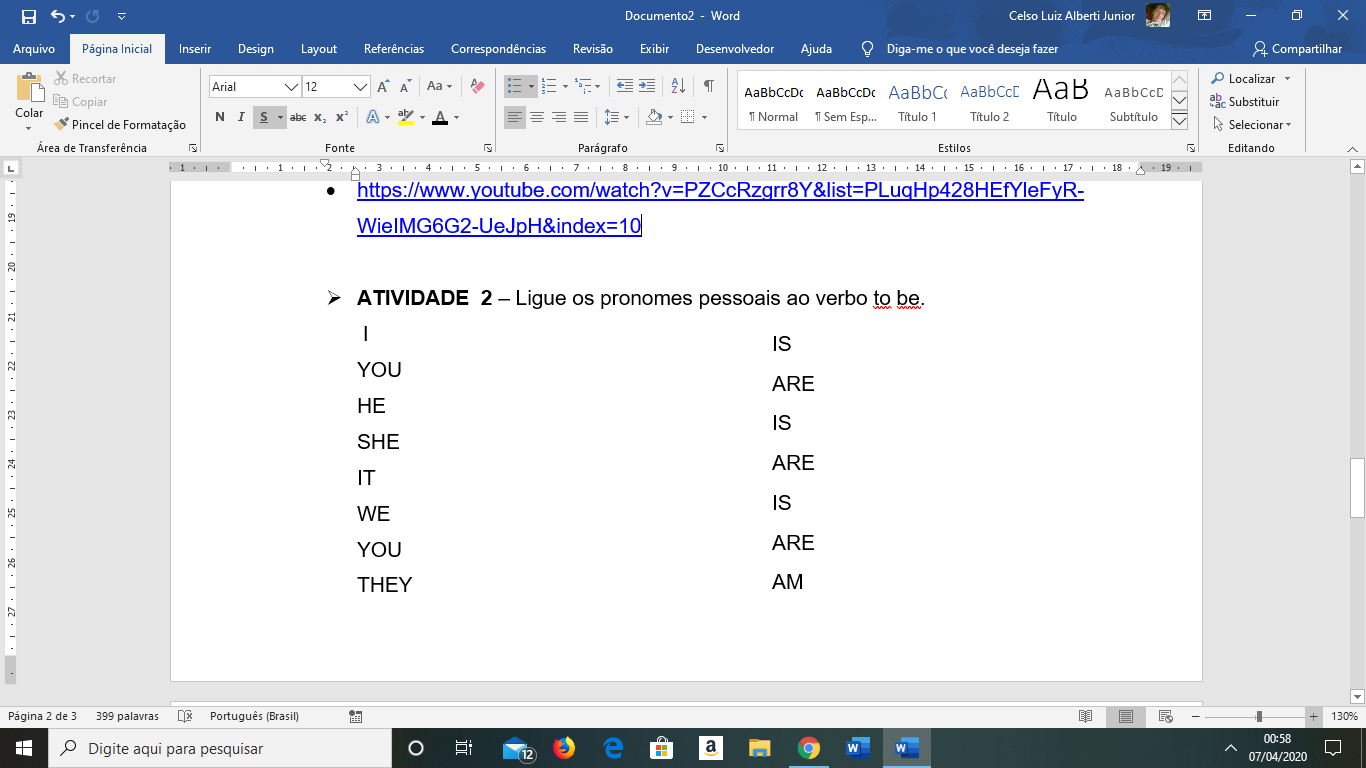 ATIVIDADE  3 – Complete com o verbo to be (am, is, are) e traduza as frases:I _________ good a student.You _________ a teacher.It _________ a bird.They _________ nurses.You _________ pretty.He _________ happy.She _________ a girl.We _________ are tired. ATIVIDADE  4 – Reescreva as frases da atividade 3 usando o verbo to be na forma contraída/abreviada (veja na tabela).Verbo to beShort formForma contraída/abreviadaTraduçãoI amI’mEu sou/ Eu estou You areYou’reVocê é/ Você estáHe isHe’sEle é/ Ele estáShe isShe’sEla é/ Ela estáIt isIt’sEle(a) é/ Ele(a)estáWe areWe’reNós somos/ Nós estamosYou areYou’reVocês são/ Vocês estãoThey areThey’reEles(as) são/ Eles(as) estão